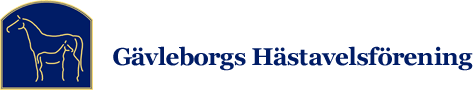 MEDDELANDE TILL VISARE Bedömning: Fölbedömning Datum: 20190817 Kl 10:00 OBS! Tiden!Tävlingsplats: Söderhamnsortens Ryttarförening Ägare/visare till föl får gärna skicka in en presentation av fölets moder i god tid innan visningen på mail gavleborgshastavelsforening@outlook.com. Observera att föl ej skall vara försedda med nummerlappar, utan stona skall bära fölets hästnr, detta gäller för alla.Startlistor Startlistor och övrig information finns att läsa på online.equipe.com samt på ghf.swb.org och vår Facebooksida. Preliminära startlistor läggs ut i början av samma vecka som visningen är. Observera att ston som skall exteriörbedömas bedöms samtidigt som fölet visas.Vid återbud pga. skada eller sjukdom verifierat med veterinär-/läkarintyg återbetalas halva anmälningsavgiften om återbud anmäls senast dagen före bedömningen. Observera att du ändå är skyldig att avanmäla dig om du inte avser att starta, utebliven start utan avanmälan debiteras förutom anmälningsavgift även en straffavgift på 150 kr. Starttiderna är preliminära, det ankommer på ägaren/visare att under bedömningen kontrollera ev. strykningar med sekretariatet och hålla sig uppdaterad hur visningen fortlöper tidsmässigt. Sekretariat Sekretariatet är beläget i ridhuset. Telefonnummer till sekretariatet: 0709240907.Öppettider: Lördag 17 Augusti Kl. 09.00 – bedömningarna avslutas. Licenser Licenser krävs ej. Efteranmälningar Tas emot i mån av plats. Nummerlappar Nummerlappar tillhandahålles inte. Ryttare/visare ska medta egna nummerlappar vilka ska bäras väl synliga under hela bedömningen när häst vistas utanför transport. Det är hästnumret som skall vara på nummerlapparna och det är stoet som skall bära nummerlapp på båda sidor av tränset, ej nummerlapp på fölet.Förfrågningar Tel. 0709240907 Susanna Theuer.Servering Cafeterian kommer hållas öppen av SORF med enklare servering. Paus för lunch kommer att ske.Funktionärer Bedömningsledare: Sofie Hellström 0768023342. Domare: Ove StensonUppstallning Finns och bokas i anmälan. Hänvisas i sekretariatet. Tidigast tillgång till uppstallning kl 09.00 på bedömningsdagen. Ej mockade boxar debiteras 400 kr. OBS! Boxarna skall ej tömmas, endast mockas.Vägbeskrivning Norrifrån: Sväng av E4 (andra avfarten mot Söderhamn) Skylt Falun, Bollnäs. Första rondellen kör tredje avfarten mot Söderhamn, nästa rondell första avfarten mot Sandarne, kör ca 400 m sväng höger mot Ridhus. Söderifrån: Sväng av E4 mot Söderhamn, första avfarten i rondellen, Södra tvärleden, kör ca 400 m sväng höger mot Ridhus. Bedömning Bedömningen arrangeras i enlighet SWB’s Bedömningsreglemente för Fölbedömning och exteriörbedömning av ston. Detta återfinns på SWB’s hemsida www.swb.org . Ägare/visare till anmälda hästar ansvarar för att ta del av innehållet i SWB’s Bedömningsreglemente där utförlig beskrivning av arrangemanget finns. Idkontroll & Chippning Bokas på lista i TDB. Glöm inte registreringsunderlaget! Id kontrollanten Karin kommer att befinna sig i stallarna med jämna mellanrum för att idkontrollera och chipmärka. Förfrågningar: Karin Samuelsson, Tel 0706204801. Anläggningsskiss finns på http://www.soderhamnsortensrf.com/anlaggningen/Anlaggningsskiss/